ESGUERRA, TRICIA AL YSSA MARIE S.ObjectiveFresh college graduate applying to obtain a position where I can utilize my knowledge, exceptional communication, work efficiency, interpersonal and organizational skills contribute to the overall success of the organization.Experiences:On-The-Job TraineeFood and Beverage Department, March 2016- April 2016PhilippinesResponsibilities:Table setting, table skirting and table napkin folding in the Restaurant, Events and Banquet FunctionsPosting and Assistance on Events and Banquet Functions Assistance in the Setting of the Venue of Events and Banquet FunctionsFood and Beverage Portioning in Events and FunctionsRoom ServiceEvent Organizer and ManagerBanquet, Function and Catering Procedure, June- October 2015Science and Technology InstituteTita’s Bldg, Jose Abad Santos Avenue, City of San Fernando, Pampanga, PhilippinesResponsibilities:Makes the Staffing and Distribution of Duties and ResponsibilitiesArranges the Setting of the Dates, Venues, Themes, Menus and the Guests ListsManages the Decoration, Production and Distribution of the InvitationsOrganizing and Decorations of the VenueHosts the EventsHeads the Report for the Pre, During and Post EventTeam LeaderTouristas Domestic Tour, Principles of Tourism 2, June- October 2014Science and Technology InstituteTita’s Bldg, Jose Abad Santos Avenue, City of San Fernando, Pampanga, PhilippinesResponsibilities:Makes the Staffing and Distribution of Duties and ResponsibilitiesConstructed the Itinerary of the TourControls the Budget and Tour CostingMakes and takes calls for the Inquiries, Reservations, Bookings and Ocular Visits of the DestinationsEducational BackgroundTertiaryCertificate in Hospitality and Restaurant Services, 2013-2016Science and Technology InstituteTita’s Bldg, Jose Abad Santos Avenue, City of San Fernando, Pampanga, PhilippinesSkills and Personal AttributesCulinary and Pastry SkillsBasic Bartending and Cocktail MixingProficient in MS Office Applications (Word, Excel, and PowerPoint)Exceptional communication, interpersonal, presentation, problem solving, and organizational skillsLiterary Writing SkillsKeen and enthusiasticAn excellent team leaderGood in time managementPersonal Information:Gender: FemaleBirthdate: 29, May 1996Nationality: FilipinoCivil Status: SingleReligion: ChristianHeight: 5’5’’Weight: 110 lbs.Job Seeker First Name / CV No: 687936Click to send CV No & get contact details of candidate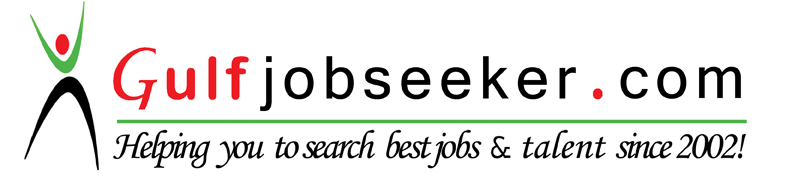 